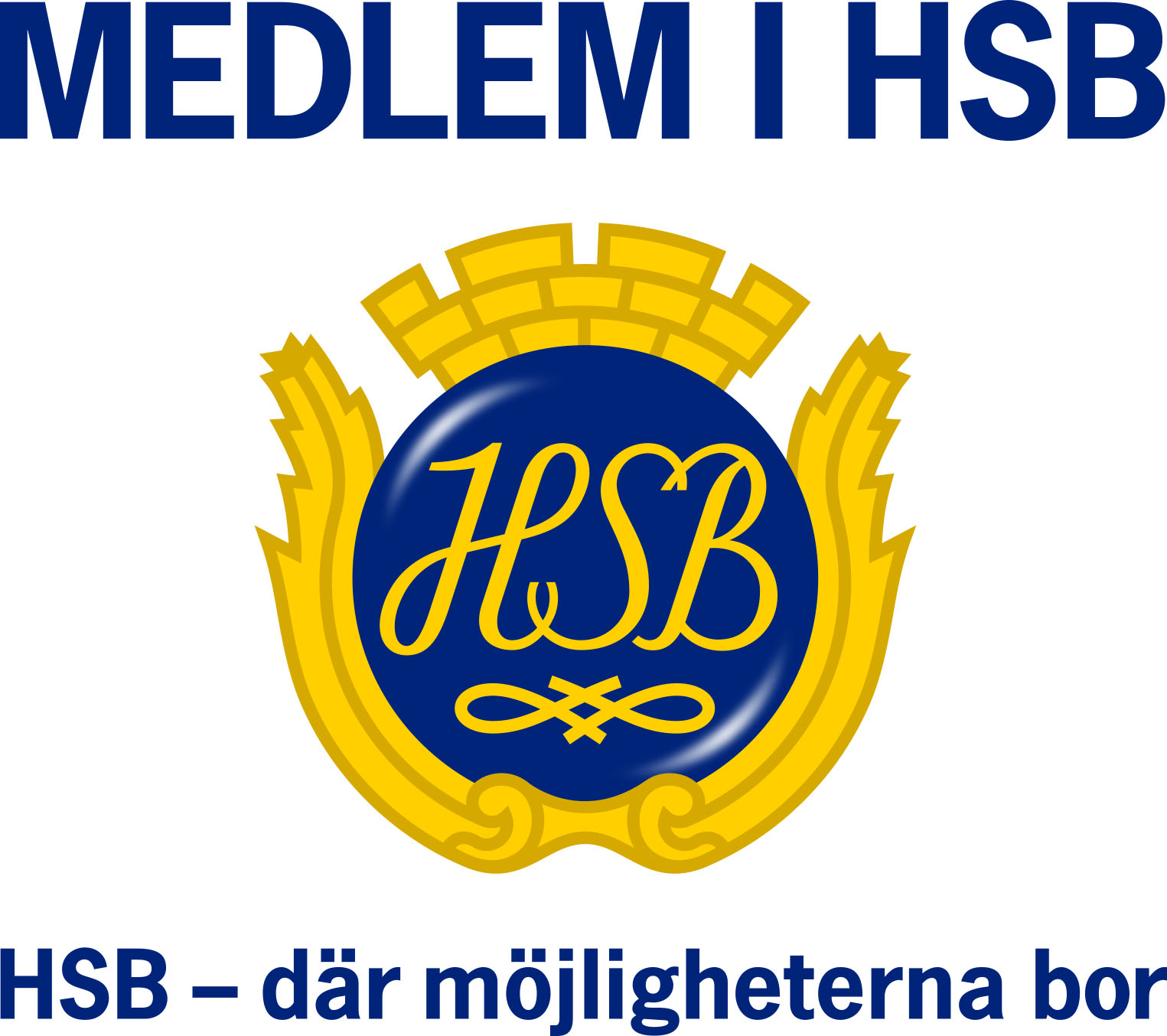 HSB BRF	             2016-XX-XX 
Ange föreningInformation om återvinning och grovsoporVid denna återvinningsplats kan du lämna: Hushållsavfall: Avfall från hushållet som inte är förpackningar.Förpackningar: Förpackningar av plast, papper, metall eller glas.Tidningar/trycksaker: Tidningar, trycksaker, reklamblad, kontorspapper och kataloger.Följande måste fraktas till återvinningscentral:Grovsopor: Allt man kan ta med sig när man flyttar, som möbler, kläder, skidor, husgeråd, mattor, cyklar, pulkor, emballage, vitvaror (spis, tvätt, disk) och elektronikavfall. Byggavfall: Dörrar, gips, isolering, lister, skåp, sanitetsporslin och fönster.Farligt avfall: Färg, olja, lösningsmedel, sprayburkar, batterier, lysrör/lågenergilampor och elektriska apparater.
Hjälp oss spara energi och naturresurser genom att återvinna!Vänliga hälsningarStyrelsenAnge bostadsrättsförening